Etymologie du jour (2)Un peu de grec pour aujourd'hui avec 2 mots au programme. Epidémie et pandémieLe mot épidémie (du grec  épi (ἐπι), sur, et dêmos (δῆμος),le peuple, littéralement « qui circule dans le peuple » ou plutôt "qui s'abat sur une population")  est selon le Larousse « le développement et la propagation rapide d'une maladie contagieuse, le plus souvent d'origine infectieuse, dans une population ».On connaît surtout les mots dérivés de dêmos (δῆμος),le peuple comme la démocratie ou la démographie.  Une pandémie (du grec pan ( πᾶν)= tout et dêmos (δῆμος),= peuple est une épidémie qui s'étend à la quasi-totalité d'une population d'un continent ou de plusieurs continents, voire dans certains cas de la planète. Tout est donc une question d'ampleur. Une pandémie est donc une épidémie mondialisée. Les hellénistes connaissent le mot pan ( πᾶν)= tout. Ils ont découvert ce terme πᾶν (pan = tout et δῶρα : dons, cadeaux) dans Pandore , cette femme qui a tous les dons, toutes les qualités. Enfin, elle a aussi un ou deux défauts ! Lesquels ? La curiosité (c'est bien pour cela qu'elle ouvre la boite !) et le mensonge ! 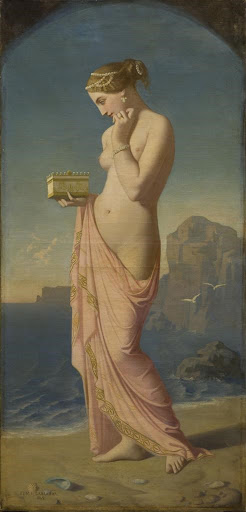 Selon la mythologie grecque, Pandora était la première femme créée par le dieu Zeus. Elle a été créée pour punir l’humanité après que Prométhée eut volé le feu pour un usage destiné aux humains. Pandora possédait une boîte, connue aujourd’hui sous le nom de boîte de Pandore, qui contenait tous les maux du monde. On lui a dit de ne jamais ouvrir la boîte. Cependant, elle ne put s’empêcher d’y jeter un coup d’œil furtif et, après l’avoir ouvert, aurait déclenché tout le mal qu’il existe dans le monde. Par la suite, elle essaya de fermer le couvercle, mais il était trop tard. Un seul des dons donnés par les dieux est resté dans la boîte : l’espoir.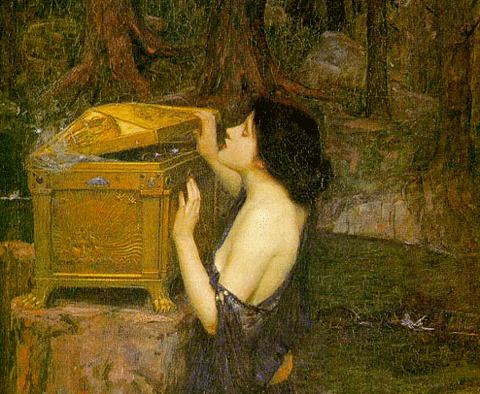 